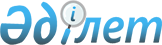 О внесении изменений в приказ Первого заместителя Премьер-Министра Республики Казахстан – Министра финансов Республики Казахстан от 30 апреля 2019 года № 411 "Об утверждении формы решения о признании уведомления об устранении нарушений, выявленных органами государственных доходов по результатам камерального контроля, не исполненным, и сроков его вынесения"Приказ Заместителя Премьер Министра - Министра финансов Республики Казахстан от 20 марта 2023 года № 284. Зарегистрирован в Министерстве юстиции Республики Казахстан 20 марта 2023 года № 32100
      ПРИКАЗЫВАЮ:
      1. Внести в приказ Первого заместителя Премьер-Министра Республики Казахстан – Министра финансов Республики Казахстан от 30 апреля 2019 года № 411 "Об утверждении формы решения о признании уведомления об устранении нарушений, выявленных органами государственных доходов по результатам камерального контроля, не исполненным, и сроков его вынесения" (зарегистрирован в Реестре государственной регистрации нормативных правовых актов под № 18633) следующие изменения:
      преамбулу изложить в следующей редакции:
      "В соответствии с пунктом 4 статьи 96 Кодекса Республики Казахстан "О налогах и других обязательных платежах в бюджет" (Налоговый кодекс) ПРИКАЗЫВАЮ:";
      пункт 2 изложить в следующей редакции:
      "2. Установить, что решение о признании уведомления об устранении нарушений, выявленных органами государственных доходов по результатам камерального контроля, не исполненным выносится органами государственных доходов в течение 5 (пяти) рабочих дней со дня совершения действий, предусмотренных в подпунктах 1), 2) и 3) пункта 2 статьи 96 Налогового кодекса.";
      форму решения о признании уведомления об устранении нарушений, выявленных органами государственных доходов по результатам камерального контроля, не исполненным утвержденный указанным приказом, изложить в новой редакции согласно приложению к настоящему приказу.
      3. Комитету государственных доходов Министерства финансов Республики Казахстан в установленном законодательством Республики Казахстан порядке обеспечить:
      1) государственную регистрацию настоящего приказа в Министерстве юстиции Республики Казахстан;
      2) размещение настоящего приказа на интернет-ресурсе Министерства финансов Республики Казахстан;
      3) в течение пяти рабочих дней после государственной регистрации настоящего приказа в Министерстве юстиции Республики Казахстан представление в Департамент юридической службы Министерства финансов Республики Казахстан сведений об исполнении мероприятий, предусмотренных подпунктами 1) и 2) настоящего пункта.
      4. Настоящий приказ вводится в действие по истечении десяти календарных дней после дня его первого официального опубликования.              Решение о признании уведомления об устранении нарушений,
             выявленных органами государственных доходов по результатам
                         камерального контроля, не исполненным
                         "___" ____________ 20 ___ года №____
      В соответствии с пунктом 4 статьи 96 Кодекса Республики Казахстан "О налогах идругих обязательных платежах в бюджет" (далее – Налоговый кодекс)________________________________________________________________________________                    (наименование органа государственных доходов)по результатам рассмотрения действия (отмечается знаком X одна из соответствующих ячеек)□ согласно подпункту 1) пункта 2 статьи 96 Налогового кодекса□ согласно подпункту 2) пункта 2 статьи 96 Налогового кодекса□ согласно подпункту 3) пункта 2 статьи 96 Налогового кодексауведомляет Вас __________________________________________________________________                   (фамилия, имя, отчество (при его наличии) или полное наименование                          налогоплательщика (налогового агента), индивидуальный                         идентификационный номер/ бизнес-идентификационный                                      номер (ИИН/БИН))       о вынесении решения о признании уведомления об устранении нарушений, выявленныхорганами государственных доходов по результатам камерального контроляот "___" __________20 ___года да № _________ не исполненным:________________________________________________________________________________              (подробно указываются причины и обоснования, которые послужили             основанием для принятия решения о признании уведомления об             устранении нарушений, выявленных органами государственных             доходов по результатам камерального контроля, не исполненным)       В соответствии с пунктом 4-1 статьи 96 Налогового кодекса при несогласии с настоящимрешением налогоплательщик (налоговый агент) в сроки, установленные статьей 96Налогового кодекса, обжаловать в вышестоящий орган государственных доходов и (или) вуполномоченный орган или в суд.       При этом, налогоплательщиком (налоговым агентом) необходимо направить копиюжалобы в орган государственных доходов, направивший решение.       Дополнительно информируем о том, что при неисполнении уведомления налоговыхорганов об устранении нарушений, выявленных по результатам камерального контроля, впорядке, определенном статьей 96 Налогового кодекса, предусмотрено проведениетематической налоговой проверки в соответствии с подпунктом 4) пункта 3 статьи 145Налогового кодекса. (Приказ Министра финансов Республики Казахстан от 15 февраля 2018года № 197 "Об утверждении Правил назначения тематических и встречных проверок ивынесения решения о проведении хронометражного обследования". Зарегистрирован вреестре нормативных правовых актов Республики Казахстан под номером № 16479.
      Руководитель органагосударственных доходовлибо лицо, уполномоченноеруководителем _____________                                      _________________       (фамилия, имя, отчество                                            (подпись)        (при его наличии))
      (место печати) Решение получил _____________________________________________________                    (фамилия, имя, отчество (при его наличии)/наименование                                налогоплательщика, подпись, дата)
					© 2012. РГП на ПХВ «Институт законодательства и правовой информации Республики Казахстан» Министерства юстиции Республики Казахстан
				
      Заместитель Премьер-Министра - Министр финансов Республики Казахстан 

Е. Жамаубаев
Приложение к приказу
Заместителя Премьер-Министра -
Министра финансов
Республики Казахстан
от 20 марта 2023 года № 284Утверждена приказом
Первого Заместителя Премьер-
Министра Республики Казахстан –
Министра финансов
Республики Казахстан
от 30 апреля 2019 года № 411форма
Решение вручено
налогоплательщику (налоговому агенту)
________________________________
(фамилия, имя, отчество (при его наличии),
должностного лица органа государственных доходов, подпись, дата)
Фамилия, имя, отчество
(при его наличии)/ наименование
налогоплательщика:
_________________________
адрес:
___________________________
___________________________
Решение отправлено налогоплательщику
(налоговому агенту) ________________________________
(документ, подтверждающий факт отправки и
(или) получения)
Фамилия, имя, отчество
(при его наличии)/ наименование
налогоплательщика:
_________________________
адрес:
___________________________
___________________________